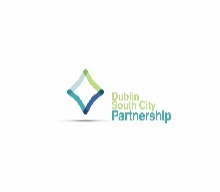 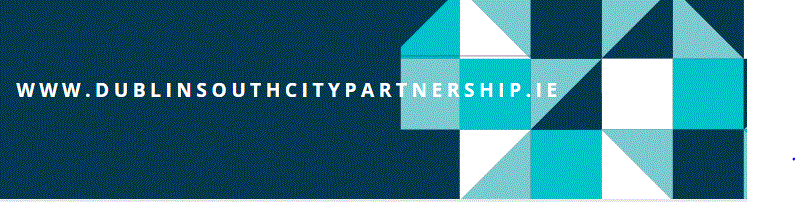 BTWEA / STEA ChecklistClient Signature:Enterprise Officer Signature:Client NameDateMandatoryYesNoCommentActionsAssessment of SuitabilityBTWEA/STEA FormBusiness Plan WorkbookCash Flow ProjectionsProof of ROS RegistrationTCAN (tax clearance)SYOB AttendedTraining/Events DiscussedCROPermits/LicencesESG application filled on application form